Publicado en Barcelona el 11/05/2016 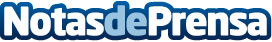 Asesoramiento de seguridad gratuito para evitar robos en viviendasNormalmente, la mayoría de los robos en viviendas son producidos forzando la puerta de entrada: son los denominados robos rápidos. La mayoría de estos robos podrían ser evitados con una sencilla consulta a un profesional y la instalación de sencillos dispositivos de seguridad en puertas o ventanasDatos de contacto:Liber Pereira666123918Nota de prensa publicada en: https://www.notasdeprensa.es/asesoramiento-de-seguridad-gratuito-para_1 Categorias: Cataluña Seguros http://www.notasdeprensa.es